Publicado en Barcelona el 20/07/2017 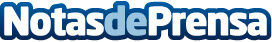 Las chinches, una amenaza creciente en BarcelonaAunque a veces se subestima la incidencia de las plagas de chinches, lo cierto es que su incidencia ha ido en aumento en los últimos años en los hogares de Barcelona, aumentando la conciencia acerca de las dificultades que puede causar este tipo de infestación y obligando a las empresas de control de plagas a aplicarse al máximo en el empleo de los métodos que permiten su controlDatos de contacto:BertaNota de prensa publicada en: https://www.notasdeprensa.es/las-chinches-una-amenaza-creciente-en-barcelona_1 Categorias: Telecomunicaciones Cataluña http://www.notasdeprensa.es